В целях реализации конституционных прав граждан Российской Федерации, руководствуясь Федеральным законом от 12 июня 2002 года № 76 – ФЗ «Об основных гарантиях избирательных прав и права на участие в референдуме граждан Российской Федерации», в случае возникновения чрезвычайных ситуаций, в том числе террористического характера, в целях разрешения непредвиденных, нештатных ситуаций при проведении выборов Президента Российской Федерации администрация Красночетайского муниципального округа  п о с т а н о в л я е т:Образовать резервные избирательные участки для голосования  при проведении выборов Президента Российской Федерации согласно приложению к настоящему постановлению. Настоящее постановление вступает в силу после опубликования в информационном издании «Вестник Красночетайского муниципального округа.Глава Красночетайскогомуниципального   округа                                                         И.Н. Михопаров   Приложение к постановлению                                                                                     главы  Красночетайского муниципального округа                                                                             от 05 марта 2024 года №188 ПЕРЕЧЕНЬрезервных избирательных участков для голосования  при проведении выборов Президента Российской ФедерацииИзбирательный участок № 1001Чувашская Республика, Красночетайский муниципальный округ, д. Акчикасы, ул. Васюкова, д.47а, (здание Акчикасинского территориального отдела УБРТ администрации Красночетайского муниципального округа)Границы избирательного участка: деревня АкчикасыИзбирательный участок № 1002Чувашская Республика, Красночетайский муниципальный округ, с. Баймашкино, ул. Школьная, д.2 (здание Баймашкинского МБДОУ «Детский сад «Ромашка»)Границы избирательного участка: деревня Калугино, село БаймашкиноИзбирательный участок № 1003Чувашская Республика, Красночетайский муниципальный округ, д. Шоля, ул.Чернореченская, д.220А (здание МБОУ «Шолинская ООШ)Границы избирательного участка: деревня Шоля, Липовка Первая.Избирательный участок № 1004Чувашская Республика, Красночетайский муниципальный округ, д. Ямаши, ул. Молодежная, д.24 (здание бывшего Ямашского сельского клуба)Границы избирательного участка: деревня Ямаши Избирательный участок № 1005Чувашская Республика, Красночетайский муниципальный округ, с. Атнары, ул. Молодежная, д.52 А (здание МБОУ «Атнарская СОШ»)Границы избирательного участка: деревня Шорово, поселок Черемушки, село АтнарыИзбирательный участок № 1006Чувашская Республика, Красночетайский муниципальный округ, д. Березовка, ул. Шоссейная. д.49 (здание бывшего Березовского сельского клуба)Границы избирательного участка: деревня Березовка, деревня Кишля, деревня Красный Яр, деревня Липовка Вторая, деревня Сормово. Место временного пребывания граждан: отделение стационарного обслуживания граждан пожилого возраста и инвалидов д. БерезовкаИзбирательный участок № 1007Чувашская Республика, Красночетайский муниципальный округ, д. Тарабай, ул. Морковная, д.24 (здание Тарабайского фельдшерско - акушерского пункта)Границы избирательного участка: деревня Сосново, деревня ТарабайИзбирательный участок № 1008Чувашская Республика, Красночетайский муниципальный округ, д. Тоганаши, ул. Садовая, д.46Б (здание Тоганашского сельского клуба)Границы избирательного участка: деревня ТоганашиИзбирательный участок № 1009Чувашская Республика, Красночетайский муниципальный округ, д. Большие Атмени, ул. Молодежная. д.94 (здание МБОУ «Большеатменская СОШ»)Границы избирательного участка: деревня Большие Атмени, деревня Малые Атмени, деревня ШумшевашиИзбирательный участок № 1010Чувашская Республика, Красночетайский муниципальный округ, д. Аликово, ул. Молодежная, д.10 (здание бывшего сельского клуба)Границы избирательного участка: деревня Аликово, деревня Мочковаши, д. МалиновкаИзбирательный участок № 1011Чувашская Республика, Красночетайский муниципальный округ, д. Карк- Сирмы, ул. Новая, д.2 (здание бывшего Карксирминского фельдшерско - акушерского пункта)Границы избирательного участка: деревня Испуханы, деревня Мочей, деревня Карк-Сирмы, деревня Жукино, деревня ТорханыИзбирательный участок № 1012Чувашская Республика, Красночетайский муниципальный округ, д. Кумаркино, ул. Центральная. д.21А (здание бывшего Кумаркинского детского сада)Границы избирательного участка: деревня Кумаркино, деревня УрумовоИзбирательный участок № 1013Чувашская Республика, Красночетайский муниципальный округ, с. Красные Четаи, ул. Советская, д.5А (здание  бывшего магазина  Красночетайского райпо ), Границы избирательного участка: деревня Дубовка, деревня Пчелка, село Красные Четаи: улицы Гагарина, Карла Маркса, Комсомольская, Красноармейская, Ленина, Октябрьская, Пионерская, Свердлова, Советская, Сушильная, ЮбилейнаяИзбирательный участок № 1014Чувашская Республика, Красночетайский муниципальный округ, с. Красные Четаи, пл. Победы, д.5 (здание  МАОУ «Красночетайская СОШ»)Границы избирательного участка: деревня Янгильдино, село Красные Четаи: улицы Первая Заводская, Вторая Заводская, Третья Заводская, Первая Молодежная, Вторая Молодежная, Третья Молодежная, Четвертая Молодежная, Пятая Молодежная, Новая, Огнеборцев, Придорожная, Вторая Придорожная, дом № 7 площади Победы. Места временного пребывания граждан: отделение полиции по Красночетайскому району МО МВД РФ «Шумерлинский», БУ «Красночетайская районная больница»Избирательный участок № 1015Чувашская Республика, Красночетайский муниципальный округ, д. Ижекей, ул. Центральная, д.2 (здание Ижекейского сельского клуба)Границы избирательного участка: деревня Ижекей, деревня ТомлейИзбирательный участок № 1016Чувашская Республика, Красночетайский муниципальный округ, село Красные Четаи, ул. Центральная. д.69 (здание МАУДО «Красночетайская детская школа искусств»)Границы избирательного участка: деревня ЧерепановоИзбирательный участок № 1017Чувашская Республика, Красночетайский муниципальный округ, с. Пандиково, ул.Ульянова, д.1В (здание  Пандиковского территориального отдела УБРТ администрации Красночетайского муниципального округа)Границы избирательного участка: деревня Кошкильдино, село Пандиково, деревня Лоба, деревня Осиново, деревня ХирлукасыИзбирательный участок № 1018Чувашская Республика, Красночетайский муниципальный округ, с. Мижеркасы, ул.Октябрьская. д.1 (здание Мижеркасинского сельского клуба)Границы избирательного участка: деревня Питишево, село Мижеркасы, деревня ХвадукасыИзбирательный участок № 1019Чувашская Республика, Красночетайский муниципальный округ, д. Питеркино, ул. Новая. д.2 (здание Питеркинского территориального отдела УБРТ администрации Красночетайского муниципального округа)Границы избирательного участка: деревня Вишенеры, деревня Питеркино, деревня Кубяши, деревня ХорабырИзбирательный участок № 1020Чувашская Республика, Красночетайский муниципальный округ, д. Старые Атаи, ул. Центральная. д.165 (бывшее здание Староатайского территориального отдела УБРТ администрации Красночетайского муниципального округа)Границы избирательного участка: деревня Русские Атаи, деревня Старые АтаиИзбирательный участок № 1021Чувашская Республика, Красночетайский муниципальный округ, д. Новые Атаи, ул. Школьная, д.13 (здание фельшерско- акушерского пункта)Границы избирательного участка: деревня Акташи, деревня Кузнечная, деревня Новые Атаи, деревня ЧербайИзбирательный участок № 1022Чувашская Республика, Красночетайский муниципальный округ, д. Яманы, ул. Вторая, д.80а (здание Яманского сельского клуба)Границы избирательного участка: деревня Кошлауши, деревня ЯманыИзбирательный участок № 1023Чувашская Республика, Красночетайский муниципальный округ, д. Санкино, ул.Ленина, д.6 (здание МБОУ «Хозанкинская ООШ»)Границы избирательного участка: деревня Санкино, деревня ХозанкиноИзбирательный участок № 1024Чувашская Республика, Красночетайский муниципальный округ, д. Верхнее Аккозино, ул. Ленина, д.2 (здание Верхнеаккозинской сельской библиотеки)Границы избирательного участка: деревня Верхнее АккозиноИзбирательный участок № 1025Чувашская Республика, Красночетайский муниципальный округ, д. Вторые Хоршеваши, ул. Победы, д.33 (здание Второхоршевашского сельского клуба)Границы избирательного участка: деревня Вторые Хоршеваши, село ХоршевашиИзбирательный участок № 1026Чувашская Республика, Красночетайский муниципальный округ, д. Тиханкино, ул.Новая. д.27 (здание фельшерско- акушерского пункта)Границы избирательного участка: деревня Ягункино, деревня ТиханкиноИзбирательный участок № 1027Чувашская Республика, Красночетайский муниципальный округ, с. Штанаши, ул. Молодежная, д.15А (здание филиала МБОУ «Новоатайская СОШ»)Границы избирательного участка: деревня Арайкасы, деревня Горбатовка, деревня Кюрлево, деревня Лесная, деревня Обыково, село ШтанашиЧĂВАШ РЕСПУБЛИКИ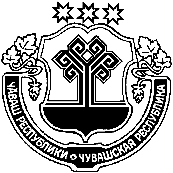 ХĔРЛĔ ЧУТАЙ МУНИЦИПАЛЛӐ ОКРУГӖН   АДМИНИСТРАЦИЙĕЧУВАШСКАЯ РЕСПУБЛИКА АДМИНИСТРАЦИЯ  КРАСНОЧЕТАЙСКОГО МУНИЦИПАЛЬНОГО ОКРУГАЙ Ы Ш Ӑ Н У 05.03. 2024      188   №Хĕрлĕ Чутай салиПОСТАНОВЛЕНИЕ05.03. 2024   № 188  село Красные ЧетаиОб образовании резервныхизбирательных участков